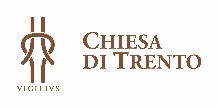 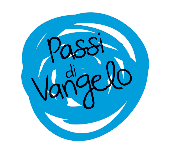 22. VistaSpirito di Dio, donami un cuore docile all’ascolto.
Fa’ che io non ponga ostacoli alla Parola
che uscirà dalla bocca di Dio.
Che tale Parola non torni a lui
senza aver operato in me ciò che egli desidera 
e senza aver compiuto ciò per cui l’hai mandata.(Carlo Maria Martini)Dal Vangelo secondo Giovanni (9,24-41)24Allora chiamarono di nuovo l'uomo che era stato cieco e gli dissero: "Da' gloria a Dio! Noi sappiamo che quest'uomo è un peccatore". 25Quello rispose: "Se sia un peccatore, non lo so. Una cosa io so: ero cieco e ora ci vedo". 26Allora gli dissero: "Che cosa ti ha fatto? Come ti ha aperto gli occhi?". 27Rispose loro: "Ve l'ho già detto e non avete ascoltato; perché volete udirlo di nuovo? Volete forse diventare anche voi suoi discepoli?". 28Lo insultarono e dissero: "Suo discepolo sei tu! Noi siamo discepoli di Mosè! 29Noi sappiamo che a Mosè ha parlato Dio; ma costui non sappiamo di dove sia". 30Rispose loro quell'uomo: "Proprio questo stupisce: che voi non sapete di dove sia, eppure mi ha aperto gli occhi. 31Sappiamo che Dio non ascolta i peccatori, ma che, se uno onora Dio e fa la sua volontà, egli lo ascolta. 32Da che mondo è mondo, non si è mai sentito dire che uno abbia aperto gli occhi a un cieco nato. 33Se costui non venisse da Dio, non avrebbe potuto far nulla". 34Gli replicarono: "Sei nato tutto nei peccati e insegni a noi?". E lo cacciarono fuori.35Gesù seppe che l'avevano cacciato fuori; quando lo trovò, gli disse: "Tu, credi nel Figlio dell'uomo?". 36Egli rispose: "E chi è, Signore, perché io creda in lui?". 37Gli disse Gesù: "Lo hai visto: è colui che parla con te". 38Ed egli disse: "Credo, Signore!". E si prostrò dinanzi a lui.39Gesù allora disse: "È per un giudizio che io sono venuto in questo mondo, perché coloro che non vedono, vedano e quelli che vedono, diventino ciechi". 40Alcuni dei farisei che erano con lui udirono queste parole e gli dissero: "Siamo ciechi anche noi?". 41Gesù rispose loro: "Se foste ciechi, non avreste alcun peccato; ma siccome dite: "Noi vediamo", il vostro peccato rimane".Per entrare nel testoNel silenzio, rileggo il testo e rispondo, con libertà e spontaneamente, a questa domanda: Cosa mi colpisce di questo brano? Una frase, un’azione, un particolare inatteso, una parola, un sentimento nel quale mi riconosco …Per comprendereQuesto brano può essere considerato una sintesi di tutte le polemiche che i farisei muovono nei confronti di Gesù: abbiamo già incontrato, ad esempio, la questione del sabato e della sua interpretazione, che aveva fatto emergere una divergenza di prospettive da un lato, e il costante tentativo di delegittimare Gesù dall’altro.L’episodio del cieco nato e della sua guarigione rappresenta un ulteriore tassello al quale i farisei si aggrappano per mettere in difficoltà Gesù, in una dinamica sempre più violenta nei suoi confronti, che culminerà con la sua condanna.Per lasciarsi provocare Il brano pone in contrapposizione l’eccessivo rigore farisaico, denso di moralismo e bigottismo, e la semplicità del cieco guarito. Il cieco propone una teologia più autentica ed efficace rispetto a quella dei dottori della Legge: dimostra che è possibile parlare della fede e ripensarla a partire da esperienze concrete, che hanno un impatto sulla vita. Grazie a questo riconoscimento, il cieco giunge ad una professione di fede genuina, ed identifica in Gesù il buon Maestro da seguire.La cecità esistenziale accompagna ognuno di noi, ma ciò che contraddistingue il cieco nato è la consapevolezza del limite, della fragilità.“Siamo ciechi anche noi?”: sì, tutti siamo ciechi. Il problema non è questo, ma essere convinti di vederci chiaro, questo apre lo spazio al peccato. Il cieco è consapevole della sua cecità, i farisei invece sono convinti di vederci e questa convinzione, che diventa arroganza, li blocca (“il vostro peccato rimane”). Una provocazione per ciascuno di noi: forse, a volte, pretendiamo di vedere chiaro … oppure, a volte, abbiamo fatto l’esperienza di sentirci ciechi… Quando Gesù scopre che il cieco è stato buttato fuori dal tempio, lo cerca, lo accompagna, gli si fa accanto nel suo cammino.Per condividere Leggendo questo brano del Vangelo, quali caratteristiche del volto di Dio ho incontrato? Cosa mi stupisce, cosa mi inquieta? Che cosa dice questo Dio alla mia vita? Mi è rimasto un dubbio, avrei bisogno di un ulteriore chiarimento…Per pregare Forse non tutti ci sentiamo in grado di esprimerci attraverso una preghiera. Possiamo allora condividere semplicemente quali sentimenti e sensazioni ha messo in moto la lettura di questo brano. Se vogliamo esprimerci con una preghiera lo possiamo fare liberamente nella forma della lode, del ringraziamento, dell’invocazione o dell’intercessione.Un testimone La consapevolezza del limite e al tempo stesso il desiderio, mai sopito, di cercare qualcosa o qualcuno oltre i confini materiali, Qualcuno che sappia dare un senso alla vita. La poesia di Ungaretti ben esprime il desiderio struggente della ricerca!  Dannazione, di Giuseppe UngarettiChiuso fra cose mortali
(anche il cielo stellato finirà)
Perché bramo Dio?